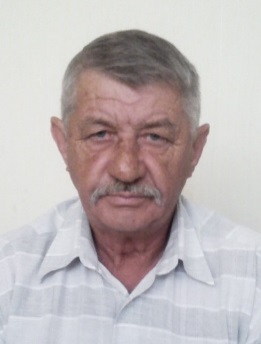 АНТИПОВ Александр ВладимировичЗАСЛУГИ И ДОСТИЖЕНИЯ В ПАРТИЙНОЙ РАБОТЕАктивно организует молодежь на вступление в Члены Партии «ЕДИНАЯ РОССИЯ»ТРУДОВАЯ ДЕЯТЕЛЬНОСТЬКонтактные телефоны: моб.: +7 (918) 4857222Дата рождения19.09.1948 годаМесто рожденияКраснодарский край, Тбилисский район, ст.ТбилисскаяАдрес постоянной регистрацииКраснодарский край, Тбилисский район, ст. Тбилисская, ул. Первомайская, 79Образование (когда и какие учеб. заведения закончил)среднее специальное, Совхоз-техникум Лабинский, 1980Специальность по образованиютехник – механикУченая степеньнетНахождение в статусе депутатавыборных органовдепутат Совета Тбилисского сельского поселения Тбилисского района с 19 сентября 2014 года, 2019 г. депутат четвертого созыва Тбилисского сельского поселения Тбилисского районаГосударственные наградынетЧленство (участие) в общественных объединениях (организациях, движениях)Атаман Тбилисского районного общества ВсекубанскогоКазачьего войскаЧленство в партии (год вступления)/беспартийныйВПП «ЕДИНАЯ РОССИЯ»Партийная должностьНетГод начала - год окончанияДолжность, место работы1967 – 1969Служба в армии.1970Краснодарстройтранс, г. Краснодар Шофер.1970ВДПО, г. Краснодар Шофер.1971Горбыткомбинат, г. Краснодар Шофер.1971Крайсофпроф, г. Краснодар,  Шофер.1972 – 1973Горбыткомбинат. г. Краснодар, Полотер.19731979-19801980 – 1990Кропоткинский лесхоз. ТрактористКирпичный завод., ст. Тбилисская Шофер.Краевой Совет ВДОАМ., ст. Тбилисская, Инженер автоэксперт.19911991 – 19961996 – 20012002- н/времяРайсовет ВОА, ст. Тбилисская, Инженер автоэксперт.ММП «Казачий стан», ст. Тбилисская, Директор.Крестьянское хозяйство Антипова А.В., ст. Тбилисская Глава КФХ.Пенсионер. Глава КФХ Антипова А.В., ст. Тбилисская